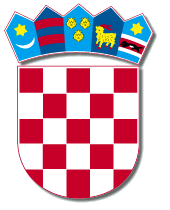  REPUBLIKA HRVATSKAVARAŽDINSKA ŽUPANIJA       OPĆINA CESTICA           Općinsko vijećeKLASA: 021-05/20-01/11URBROJ: 2186/03-02-20-2Cestica, 15.04.2020.ZAPISNIKsa 6. izvanredne sjednice Općinskog vijeća Općine Cestica održane elektroničkim putem 15. travnja 2020. godine do 09:00 sati.	Zbog trenutne i promjenjive epidemiološke situacije u zemlji, a posebno uzimajući u obzir Odluku Stožera civilne zaštite RH (KLASA: 810-06/20-01/7, URBROJ: 511-01-300-20-1 od 19. ožujka 2020. godine) kojom je među ostalim određena zabrana okupljanja više od 5 ljudi na jednom mjestu, te sukladno uputama za postupanje Ministarstva uprave (KLASA: 023-01/20-01/114, URBORJ: 515-05-02-01/1-20-1 od 13. ožujka 2020. godine) u svezi sa održavanjem sjednica predstavničkog tijela jedinica lokalne i područne (regionalne) samouprave, predsjednik Općinskog vijeća Općine Cestica Darko Majhen sazvao je elektroničkim putem 6. izvanrednu sjednicu Općinskog vijeća Općine Cestica.Vijećnicima su na adrese e-pošte dostavljeni poziv, materijali s obrazloženjima i sljedećiDnevni red:Donošenje Odluke o prihvaćanju Prijedloga Sporazuma o zajedničkom obavljanju poslova civilne zaštite na području Grada Varaždina i Općina Beretinec, Cestica, Gornji Kneginec, Jalžabet, Petrijanec, Sveti Ilija,  Sračinec, Trnovec Bartolovečki, Vidovec i VinicaDvojici vijećnika (Milan Borak, Ivan Posavec) koji nemaju adresu e-pošte osobno su dostavljeni materijali na adrese prebivališta te su se isti vlastoručnim potpisom izjave izjasnili o prihvaćanju točaka dnevnoga reda.………………………….TOČKA 1.Donošenje Odluke o prihvaćanju Prijedloga Sporazuma o zajedničkom obavljanju poslova civilne zaštite na području Grada Varaždina i Općina Beretinec, Cestica, Gornji Kneginec, Jalžabet, Petrijanec, Sveti Ilija,  Sračinec, Trnovec Bartolovečki, Vidovec i VinicaZa navedeni prijedlog Odluke e-poštom glasali su sljedeći vijećnici: Darko Majhen, Tomislav Lazar, Stjepan Bistrović, Tanja Veršić, Ivan Hohnjec, Ivan Bednjanić Bunić, Denis Kotolenko, Darijan Vinter, Vlado Hip, Marjan Županić, Lucija Rodeš i Nives Božić, vijećnici Ivan Posavec i Milan Borak glasali su potpisom izjave, a vijećnica Marina Košutar je glasala telefonski jer joj nije prolazio e-mail (naknadno će poslati odgovor e-mailom).Zaključak: Odluka o prihvaćanju Prijedloga Sporazuma o zajedničkom obavljanju poslova civilne zaštite na području Grada Varaždina i Općina Beretinec, Cestica, Gornji Kneginec, Jalžabet, Petrijanec, Sveti Ilija,  Sračinec, Trnovec Bartolovečki, Vidovec i Vinica prihvaćena je jednoglasno. Zapisniku se prilažu preslike e-pošte pojedinog vijećnika iz kojih je vidljivo izjašnjavanje te vlastoručno potpisane izjave vijećnika koji nemaju adresu e-pošte.Sjednica završila u 09:00 sati.  ZAPISNIČAR:    Gabriela Kos	PREDSJEDNIK                                                                                                   Darko Majhen, mag. pol.